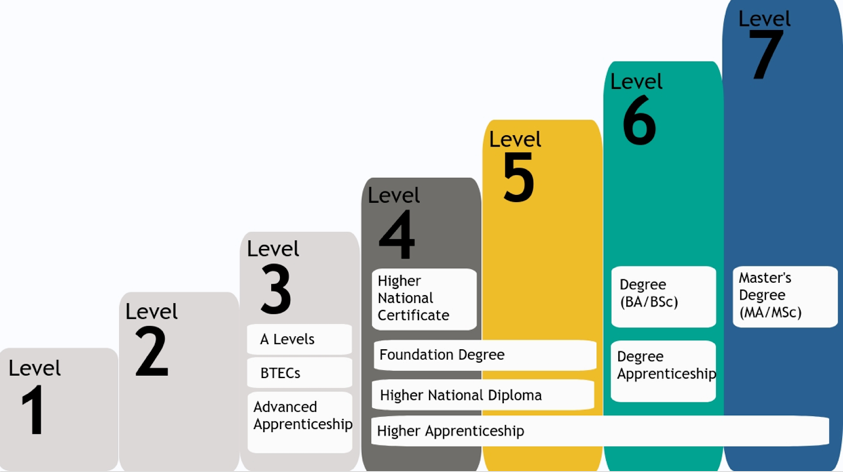 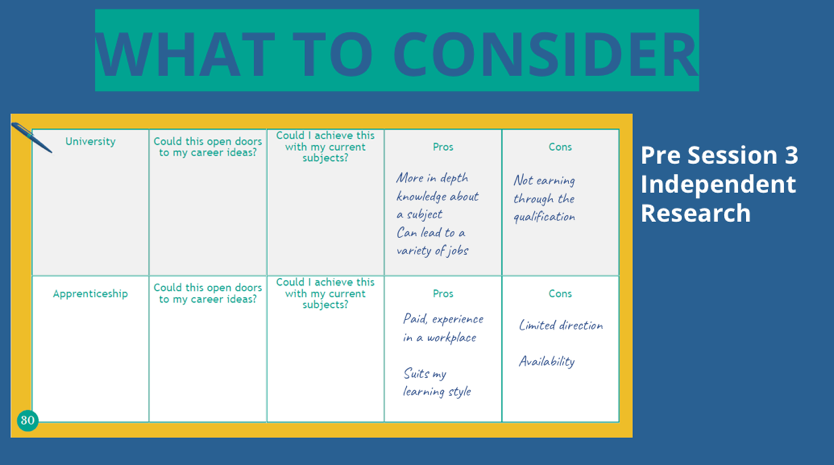 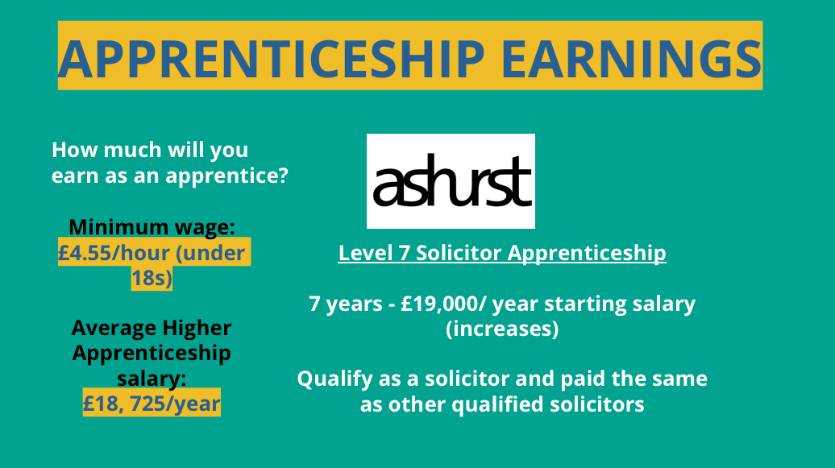 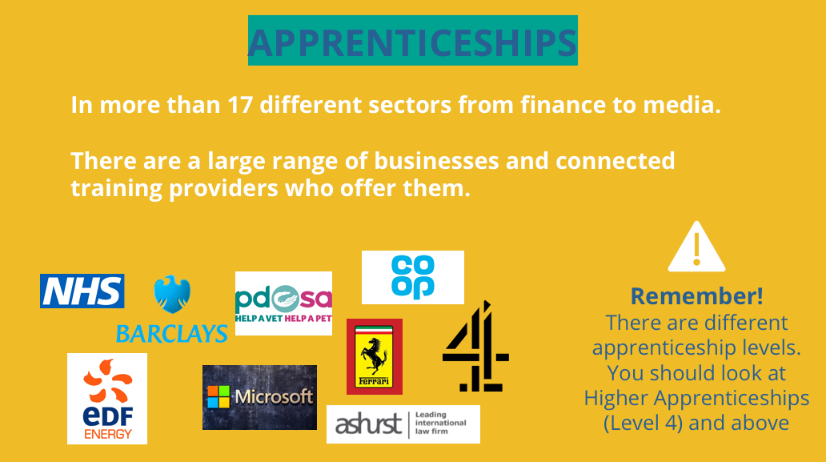 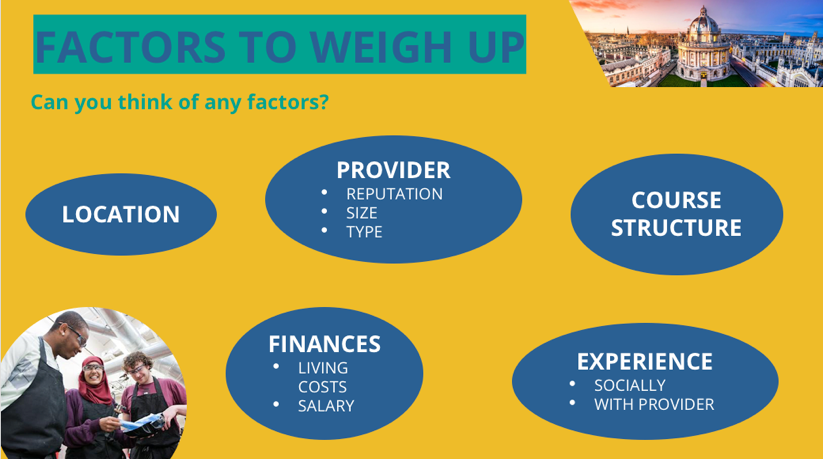 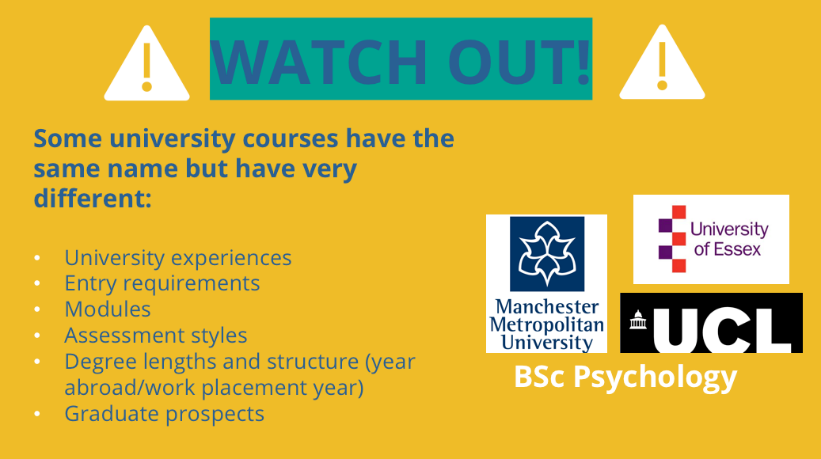 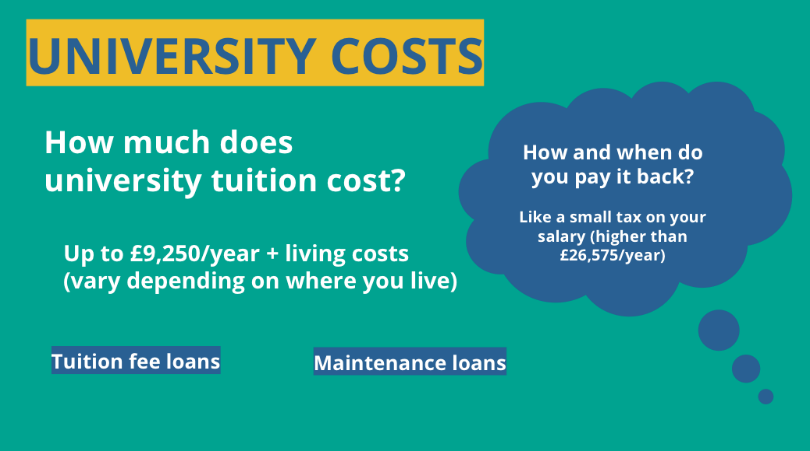 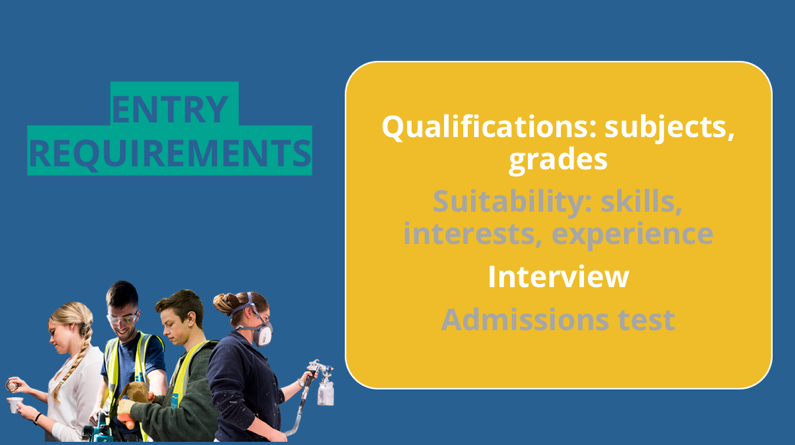 Application timeline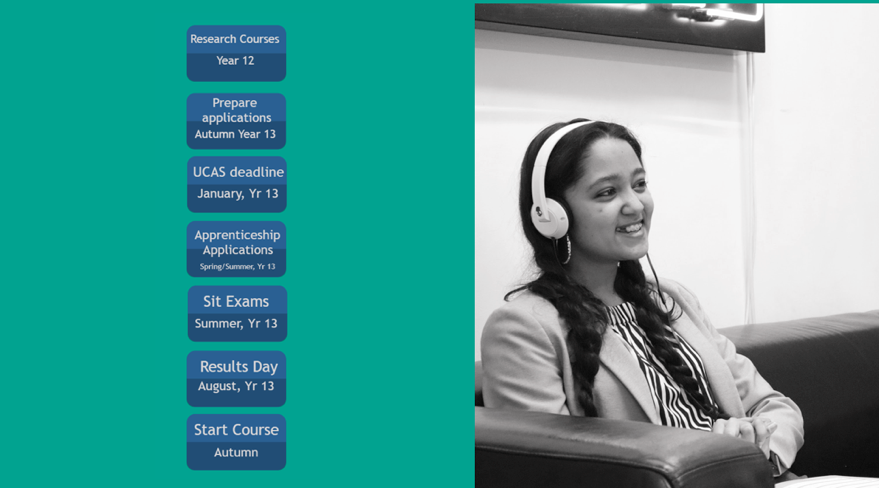 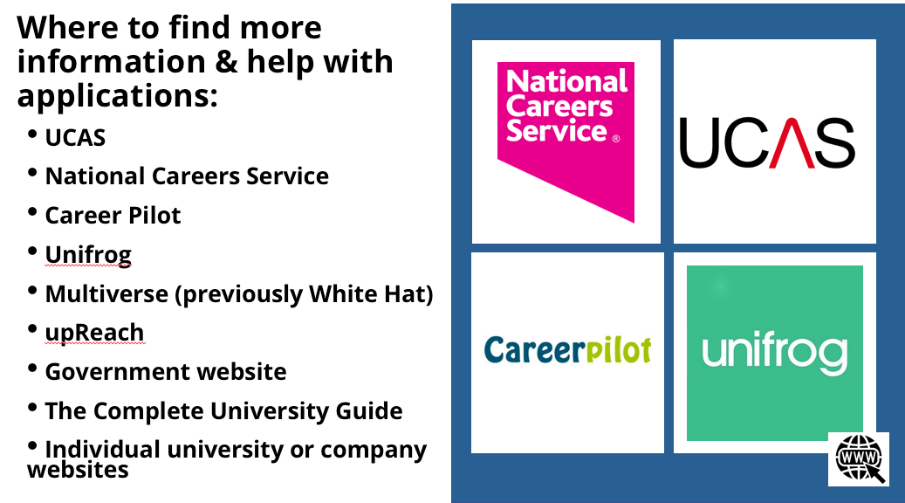 